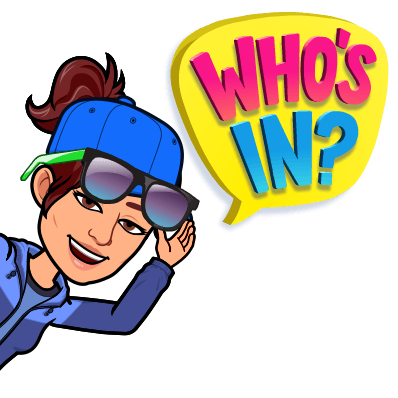 PERIOD #1ADV PE 2A: TERM AF- PERIOD 1Alternate Mondays 9:00-10:00LUNCH 12:10-12:40Alternate Tuesday-Friday 9:00-10:10LUNCH 12:00-12:30ZOOM IDhttps://lausd.zoom.us/j/962 4637 3775PERIOD #2DV PE 2A: TERM AF- PERIOD 2Alternate Mondays 9:00-10:00LUNCH 12:10-12:40Alternate Tuesday-Friday 9:00-10:10LUNCH 12:00-12:30ZOOM IDhttps://lausd.zoom.us/j/974 8960 4421PERIOD #3ADV PE 2A: TERM AF- PERIOD 3Alternate Mondays 10:05-11:05LUNCH 12:10-12:40Alternate Tuesday-Friday 10:15-11:25LUNCH 12:00-12:30ZOOM IDhttps://lausd.zoom.us/j/947 8920 1395PERIOD #4ADV PE 2A: TERM AF- PERIOD 4Alternate Mondays 10:05-11:05LUNCH 12:10-12:40Alternate Tuesday-Friday 10:15-11:25LUNCH 12:00-12:30ZOOM IDhttps://lausd.zoom.us/j/971 8430 2042PERIOD #5ADV PE 2A: TERM AF- PERIOD 5Alternate Mondays 11:10-12:10LUNCH 12:10-12:40Alternate Tuesday-Friday 1:05-2:15LUNCH 12:00-12:30ZOOM IDhttps://lausd.zoom.us/j/924 5471 4449PERIOD #6ADV PE 1A: TERM AF- PERIOD 6Alternate Mondays 11:10-12:10LUNCH 12:10-12:40Alternate Tuesday-Friday 1:05-2:15LUNCH 12:00-12:30ZOOM IDhttps://lausd.zoom.us/j/951 6039 1722ADVISORY HHOMEROOM ADVISORY: TERM AF- PERIOD HTuesday-Friday 11:30-12:00LUNCH 12:00-12:30ZOOM IDhttps://lausd.zoom.us/j/935 0003 8913ADVISORY LHOMEROOM ADVISORY: TERM AF- PERIOD LTuesday-Friday 12:30-1:00LUNCH 12:00-12:30ZOOM IDhttps://lausd.zoom.us/j/950 8521 5812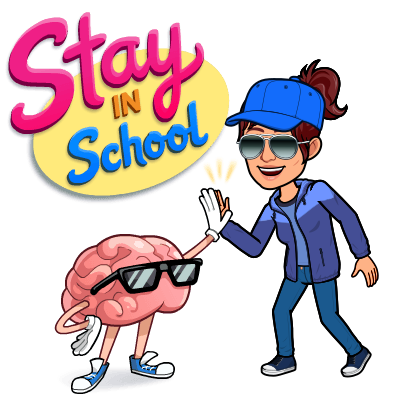 